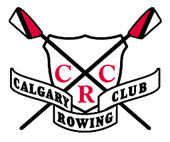 PO Box 36117 - 6449 Crowchild Trail S.W.Calgary – Alberta T3E 7C6Tel.: 249-2880 office@calgaryrowing.comwww.calgaryrowing.comJob PostingPosition: Junior Development/Recreational CoachLocation: Calgary, AlbertaApplication Closing: March 23rd, 2024Start Date: May 1, 2024, or ASAPOverview The CRC is a successful rowing club that provides a community environment to foster a passion for the sport of rowing and support athlete development. Founded in 1966 on the shores of the Glenmore Reservoir, the CRC provides year-round competitive and recreational rowing programs for all skill levels.  Athletes from the CRC compete successfully at local, national and world levels.  The CRC takes equal pride in developing both high-level athletes as well as giving hundreds of people the chance to experience the joy of rowing.About this positionThe Junior Development / Recreational Program is focused on developing athlete’s rowing skills, building overall fitness, and providing an opportunity for all junior aged athletes to enjoy rowing. This squad will provide athletes an opportunity to build their skills and have some racing opportunities. This program can also be a platform for athletes to jump into more competitive programs. This group is also a great option for athletes who enjoy rowing but may not be able to commit to as many days on water. The squad will have the option to attend and compete at local and regional regattas. It is not mandatory.Training Schedule: This squad will train 2 days a week (Thursdays and Saturdays) on water.TrainingCRC Coaches are encouraged to pursue coaching development and education. The CRC offers an annual bursary to CRC coaches to pursue professional development in their position.Nature of the PositionThe Junior Development / Recreational Coach will need to be available to coach the following times: Weekday Sessions Training Times: Thursday On-water 4:30-6:15pmWeekend Session Training Times: Saturday On-water: 11am – 1pmRegattas: The Junior Competitive Development Coach may be asked to attend the following regattas: Alberta Open: June 29-30, 2024Head of the North Sask: TBDDino Sprints: Date TBDQualificationsKnowledge of the sport of rowingAbility to coach sweep and scull rowing.Coaching experience preferred.CPR-C and AED certificationPleasure Craft LicenseSuccessful completion of a Criminal Background Check with Vulnerable Sector SearchRCA LTR Coach Trained or Certified or interested in pursuit of.If you believe you will be an ideal candidate, please forward your resume and cover letting titled “First Name.Last Name – Junior Development/Recreational Coach” stating your experience to: ofﬁce@calgaryrowing.com AND juniors@calgaryrowing.com